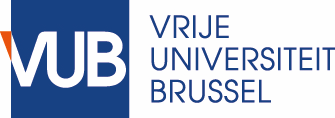 Psychologie & Educatiewetenschappen						Academiejaar 2022/2023SAMENVATTING MASTERPROEF(na het titelblad inbinden in de masterproef)Naam en voornaam:   	   							Rolnr.:   			KLIN					AO 					ONKU						AGOG		Titel van de Masterproef: Promotor:Samenvatting: (300 woorden)